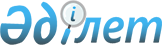 О материальной помощи работникам органов государственного управления
					
			Утративший силу
			
			
		
					Распоряжение Премьер-министра Республики Казахстан от 25 мая 1995 г. N 189-р 
     Утратило силу - постановлением Правительства Республики Казахстан от 16 июля 2002 года № 789



      1. Предоставить право руководителям органов государственного управления оказывать в пределах установленных фондов оплаты труда материальную помощь работникам этих органов при приобретении ими путевок в ведомственные санатории и дома отдыха, а также в санатории и дома отдыха других ведомств, расположенные на территории Республики, из расчета 70 процентов стоимости путевки для самого работника и 50 процентов - для супруги (супруга) сверх сумм, предусмотренных абзацем седьмым пункта 1 постановления Совета Министров Казахской ССР от 26 октября 1989 г. N 333. 



      2. Признать утратившим силу распоряжение Премьер-министра Кабинета Министров Казахской ССР от 21 марта 1991 г. N 44. 




 



      Премьер-министр

					© 2012. РГП на ПХВ «Институт законодательства и правовой информации Республики Казахстан» Министерства юстиции Республики Казахстан
				